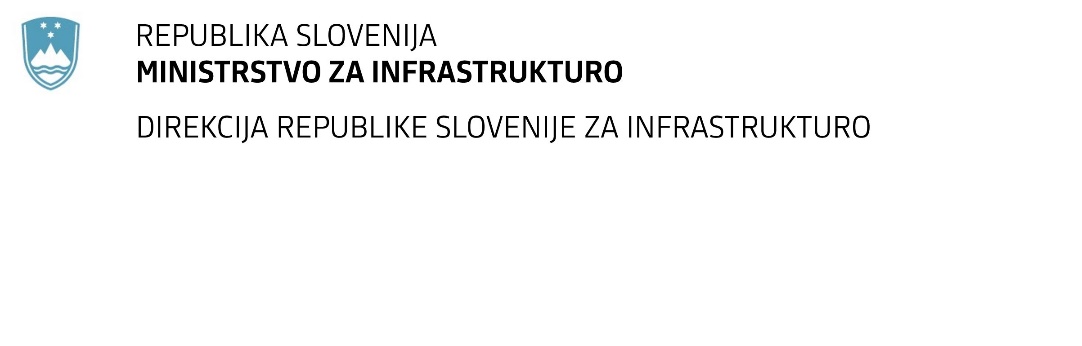 SPREMEMBA RAZPISNE DOKUMENTACIJE za oddajo javnega naročila Obvestilo o spremembi razpisne dokumentacije je objavljeno na "Portalu javnih naročil" in na naročnikovi spletni strani. Na naročnikovi spletni strani je priložen čistopis spremenjenega dokumenta. Obrazložitev sprememb:Spremembe so sestavni del razpisne dokumentacije in jih je potrebno upoštevati pri pripravi ponudbe.Številka:43001-15/2021-01oznaka naročila:A-41/21 G   Datum:11.03.2021MFERAC:2431-21-000164/0Nadomestna gradnja mostu čez Poljansko Soro v Gorenji vasi (KR0175) na R2-407/1144 v km 0,010Spremeni se enota mere v popisu del v poglavju Ceste pri postavki 12 411 iz m2 v m'. Definira se enota mere v popisu del v poglavju Most pri postavki 11 241.Popravi se količina v popisu del v poglavju Most pri postavki 59 946 iz 12 na 25,40.